ЧЕРКАСЬКА ОБЛАСНА РАДАГОЛОВАР О З П О Р Я Д Ж Е Н Н Я22.06.2020                                                                                       № 252-рПро звільнення ЛІСОВОЇ О.М.від виконання обов’язків директораВідповідно до статті 55 Закону України «Про місцеве самоврядування
в Україні», підпункту 3 пункту 3 рішення обласної ради від 16.12.2016
№ 10-18/VIІ «Про управління суб’єктами та об’єктами спільної власності територіальних громад сіл, селищ, міст Черкаської області» (із змінами), враховуючи розпорядження голови обласної ради від 03.04.2020 № 135-р
«Про призначення ЛІСОВОЇ О.М.», рішення обласної ради від 12.06.2020
№ 37-4/VIІ «Про призначення ЛІСОВОЇ О.М. на посаду директора Черкаського обласного молодіжного ресурсного центру»:1. ЗВІЛЬНИТИ ЛІСОВУ Олену Максимівну від виконання обов’язків директора Черкаського обласного молодіжного ресурсного центру, 22 червня 2020 року, у зв’язку з призначенням її на посаду директора Черкаського обласного молодіжного ресурсного центру в установленому порядку.2. Контроль за виконанням розпорядження покласти на юридичний відділ виконавчого апарату обласної ради.Голова									А. ПІДГОРНИЙ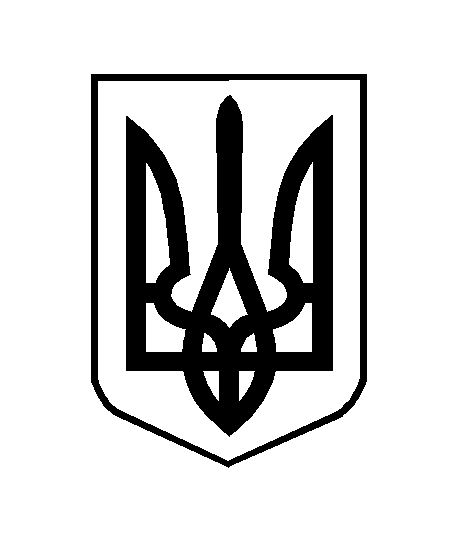 